( اللهم ما سهلا إلا ما جعلته سهلا ) عزيزتي الطالبة مستعينة بالله أجيبيِ على جميع الأسئلة التاليةالسؤال الأول : اختاري الإجابة الصحيحة من بين الاختيارات التالية السؤال الثاني : أ اكتبي المصطلح المناسب مما يلي امام تعريفه علم القراءات – علم الضبط – علم الرسم – القراءة المقبولة - علم عد الاي )  )السؤال الثالث :اجيبي عن الأسئلة التالية ....1/ عددي الحكمة من نزول القرآن على سبعة أحرف ؟1-.....................................................................2-.....................................................................2/ أذكري   فوائد معرفة عد الاي؟ :1-....................................................................2-...................................................................تمت بحمد الله  -الدرجة الدرجة السؤال 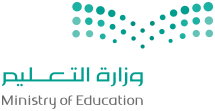 الإختبار النهائي لمادة (القراءات ) الفصل الدراسي الأول 1445هالمملكة العربية السعودية                                                                                          وزارة التعليم                                                                                                        الإدارة العامة للتعليم                                                                    المدرسة :                                                                                                                المملكة العربية السعودية                                                                                          وزارة التعليم                                                                                                        الإدارة العامة للتعليم                                                                    المدرسة :                                                                                                                كتابة رقماً السؤال الإختبار النهائي لمادة (القراءات ) الفصل الدراسي الأول 1445هالمملكة العربية السعودية                                                                                          وزارة التعليم                                                                                                        الإدارة العامة للتعليم                                                                    المدرسة :                                                                                                                المملكة العربية السعودية                                                                                          وزارة التعليم                                                                                                        الإدارة العامة للتعليم                                                                    المدرسة :                                                                                                                س1الإختبار النهائي لمادة (القراءات ) الفصل الدراسي الأول 1445هالمملكة العربية السعودية                                                                                          وزارة التعليم                                                                                                        الإدارة العامة للتعليم                                                                    المدرسة :                                                                                                                المملكة العربية السعودية                                                                                          وزارة التعليم                                                                                                        الإدارة العامة للتعليم                                                                    المدرسة :                                                                                                                س2الإختبار النهائي لمادة (القراءات ) الفصل الدراسي الأول 1445هالمملكة العربية السعودية                                                                                          وزارة التعليم                                                                                                        الإدارة العامة للتعليم                                                                    المدرسة :                                                                                                                المملكة العربية السعودية                                                                                          وزارة التعليم                                                                                                        الإدارة العامة للتعليم                                                                    المدرسة :                                                                                                                س3الإختبار النهائي لمادة (القراءات ) الفصل الدراسي الأول 1445هالقراءات  المادة المجموع الإختبار النهائي لمادة (القراءات ) الفصل الدراسي الأول 1445هساعتينالزمن المراجعة........\...........\1445هـ........\...........\1445هـالتاريخ : المدققةاسم الطالبة  121- من المفاهيم الأساسية في علم القراءات أن القراءات العشر1- من المفاهيم الأساسية في علم القراءات أن القراءات العشر1- من المفاهيم الأساسية في علم القراءات أن القراءات العشر1- من المفاهيم الأساسية في علم القراءات أن القراءات العشر1- من المفاهيم الأساسية في علم القراءات أن القراءات العشر1- من المفاهيم الأساسية في علم القراءات أن القراءات العشر1- من المفاهيم الأساسية في علم القراءات أن القراءات العشر1- من المفاهيم الأساسية في علم القراءات أن القراءات العشرتخالف لغة العرب جغير متواترة  بمتواترةأ2- حكم كتابة القران بغير الرسم العثماني 2- حكم كتابة القران بغير الرسم العثماني 2- حكم كتابة القران بغير الرسم العثماني 2- حكم كتابة القران بغير الرسم العثماني 2- حكم كتابة القران بغير الرسم العثماني 2- حكم كتابة القران بغير الرسم العثماني 2- حكم كتابة القران بغير الرسم العثماني 2- حكم كتابة القران بغير الرسم العثماني مكروه ججائز بمحرمأ3- ينسب علم القراءات إلى علوم 3- ينسب علم القراءات إلى علوم 3- ينسب علم القراءات إلى علوم 3- ينسب علم القراءات إلى علوم 3- ينسب علم القراءات إلى علوم 3- ينسب علم القراءات إلى علوم 3- ينسب علم القراءات إلى علوم 3- ينسب علم القراءات إلى علوم القرانجالطبيعة ب اللغة العربيةأ4-  - الامام حمزة الزيات له راويان هما  .4-  - الامام حمزة الزيات له راويان هما  .4-  - الامام حمزة الزيات له راويان هما  .4-  - الامام حمزة الزيات له راويان هما  .4-  - الامام حمزة الزيات له راويان هما  .4-  - الامام حمزة الزيات له راويان هما  .4-  - الامام حمزة الزيات له راويان هما  .4-  - الامام حمزة الزيات له راويان هما  .خلف وخلاد جحفص وشعبة بورش وقالون أ5- أول من وضع نقط الأعراب هو   5- أول من وضع نقط الأعراب هو   5- أول من وضع نقط الأعراب هو   5- أول من وضع نقط الأعراب هو   5- أول من وضع نقط الأعراب هو   5- أول من وضع نقط الأعراب هو   5- أول من وضع نقط الأعراب هو   5- أول من وضع نقط الأعراب هو   نصر بن يعمر             جأبو الأسود الدؤلي بيحي بن عامرأ6- علم جبريل الرسول ﷺ القرآن والقراءات في............ سنة6- علم جبريل الرسول ﷺ القرآن والقراءات في............ سنة6- علم جبريل الرسول ﷺ القرآن والقراءات في............ سنة6- علم جبريل الرسول ﷺ القرآن والقراءات في............ سنة6- علم جبريل الرسول ﷺ القرآن والقراءات في............ سنة6- علم جبريل الرسول ﷺ القرآن والقراءات في............ سنة6- علم جبريل الرسول ﷺ القرآن والقراءات في............ سنة6- علم جبريل الرسول ﷺ القرآن والقراءات في............ سنةخمس وعشرون جأربع وعشرون سنةبثلاث وعشرين سنة أ7- انتشرت قراءة حفص في7- انتشرت قراءة حفص في7- انتشرت قراءة حفص في7- انتشرت قراءة حفص في7- انتشرت قراءة حفص في7- انتشرت قراءة حفص في7- انتشرت قراءة حفص في7- انتشرت قراءة حفص فيالمغرب الإسلامي جشرق العالم الإسلامي   بليبيا وتونس  أ8- أهم قصيدة في تاريخ القراءات وتجاوزت ابياتها الالف بيتا8- أهم قصيدة في تاريخ القراءات وتجاوزت ابياتها الالف بيتا8- أهم قصيدة في تاريخ القراءات وتجاوزت ابياتها الالف بيتا8- أهم قصيدة في تاريخ القراءات وتجاوزت ابياتها الالف بيتا8- أهم قصيدة في تاريخ القراءات وتجاوزت ابياتها الالف بيتا8- أهم قصيدة في تاريخ القراءات وتجاوزت ابياتها الالف بيتا8- أهم قصيدة في تاريخ القراءات وتجاوزت ابياتها الالف بيتا8- أهم قصيدة في تاريخ القراءات وتجاوزت ابياتها الالف بيتامتن الشاطبية جمتن الدرة ب  طيبة النشر          أ9-حكم تعلم علم القراءات  9-حكم تعلم علم القراءات  9-حكم تعلم علم القراءات  9-حكم تعلم علم القراءات  9-حكم تعلم علم القراءات  9-حكم تعلم علم القراءات  9-حكم تعلم علم القراءات  9-حكم تعلم علم القراءات  محرمجفرض كفاية بفرض عين أ10- أجمعوا على أن عدد آيات القرآن10- أجمعوا على أن عدد آيات القرآن10- أجمعوا على أن عدد آيات القرآن10- أجمعوا على أن عدد آيات القرآن10- أجمعوا على أن عدد آيات القرآن10- أجمعوا على أن عدد آيات القرآن10- أجمعوا على أن عدد آيات القرآن10- أجمعوا على أن عدد آيات القرآن6200ج6400ب2700أ11- (صراط )و(سراط) كلمتان اختلفت في11- (صراط )و(سراط) كلمتان اختلفت في11- (صراط )و(سراط) كلمتان اختلفت في11- (صراط )و(سراط) كلمتان اختلفت في11- (صراط )و(سراط) كلمتان اختلفت في11- (صراط )و(سراط) كلمتان اختلفت في11- (صراط )و(سراط) كلمتان اختلفت في11- (صراط )و(سراط) كلمتان اختلفت في11- (صراط )و(سراط) كلمتان اختلفت فيالمعنى واللفظ واحدجاللفظ والمعنى باللفظ والمعنى واحدأ12-الامام أبو عمر البصري له راويان هما12-الامام أبو عمر البصري له راويان هما12-الامام أبو عمر البصري له راويان هما12-الامام أبو عمر البصري له راويان هما12-الامام أبو عمر البصري له راويان هما12-الامام أبو عمر البصري له راويان هما12-الامام أبو عمر البصري له راويان هما12-الامام أبو عمر البصري له راويان هما12-الامام أبو عمر البصري له راويان هماقالون وشعبة جحفص وشعبة  بالدوري والسوسي أ12-تنقسم القراءات من حيث الكلمة المقروءة إلى:12-تنقسم القراءات من حيث الكلمة المقروءة إلى:12-تنقسم القراءات من حيث الكلمة المقروءة إلى:12-تنقسم القراءات من حيث الكلمة المقروءة إلى:12-تنقسم القراءات من حيث الكلمة المقروءة إلى:12-تنقسم القراءات من حيث الكلمة المقروءة إلى:12-تنقسم القراءات من حيث الكلمة المقروءة إلى:12-تنقسم القراءات من حيث الكلمة المقروءة إلى:12-تنقسم القراءات من حيث الكلمة المقروءة إلى:متواترة وغير متواترة جأصول وفرش بواجب وسنة أالتعريفالمصطلح خط المصحف الذي اتنخبة الصحابة بأمر عثمان بن عفان مماكتب بين يدي رسول الله صلى الله عليه وسلم علم يعرف به كيفية النطق بالكلمات القرانية وطرق أدائها اتفاقاً واختلافاً  كل قراءة متواترة وافقت أحد المصاحف العثمانية ولو أحتمالاً ووافقت العربية ولو بوجه 	علم يعرف به ما يعرض للحرف من حركة أ وسكون أو شد أو مد                                                   كلمة أو كلمات لها مبدأ وختام في سور من القرأن  4